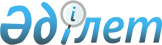 Об утверждении государственного образовательного заказа на подготовку специалистов с техническим и профессиональным образованием на 2018-2022 годы
					
			С истёкшим сроком
			
			
		
					Постановление акимата города Алматы от 7 сентября 2018 года № 3/410. Зарегистрировано Департаментом юстиции города Алматы 3 октября 2018 года № 1500. Прекращено действие в связи с истечением срока
      В соответствии с подпунктом 7-3) пункта 3 статьи 6 Закона Республики Казахстан от 27 июля 2007 года "Об образовании", руководствуясь приказом Министра образования и науки Республики Казахстан от 29 января 2016 года № 122 "Об утверждении Правил размещения государственного образовательного заказа на подготовку специалистов с техническим и профессиональным, послесредним, высшим и послевузовским образованием с учетом потребностей рынка труда, на подготовительные отделения высших учебных заведений, а также на дошкольное воспитание и обучение, среднее образование", акимат города Алматы ПОСТАНОВЛЯЕТ:
      1. Утвердить государственный образовательный заказ на подготовку специалистов с техническим и профессиональным образованием на 2018-2022 годы, согласно приложениям 1, 2 к настоящему постановлению.
      2. Управлению образования города Алматы в установленном законодательством Республики Казахстан порядке обеспечить государственную регистрацию настоящего постановления в органах юстиции, последующее официальное опубликование в периодических печатных изданиях, в Эталонном контрольном банке нормативных правовых актов Республики Казахстан и на официальном интернет-ресурсе акимата города Алматы.
      3. Контроль за исполнением настоящего постановления возложить на заместителя акима города Алматы А. Кырыкбаева.
      4. Настоящее постановление вводится в действие по истечении десяти календарных дней после дня его первого официального опубликования. Государственный образовательный заказ на подготовку специалистов с
техническим и профессиональным образованием на 2018-2022 годы Государственный образовательный заказ на подготовку специалистов с техническим и профессиональным образованием на 2018-2022 годы
					© 2012. РГП на ПХВ «Институт законодательства и правовой информации Республики Казахстан» Министерства юстиции Республики Казахстан
				
      Аким города Алматы

Б. Байбек
Приложение 1
к постановлению
акимата города Алматы
 от 7 сентября 2018 года № 3/410
№
Наименование учебного заведения
Код и название специальностей
на 2018-2022 годы
на 2018-2022 годы
на 2018-2022 годы
№
Наименование учебного заведения
Код и название специальностей
всего учащихся
в том числе
в том числе
№
Наименование учебного заведения
Код и название специальностей
всего учащихся
на базе 9 классов (язык обучения)
на базе 11 классов (язык обучения)
1.
Коммунальное государственное казенное предприятие "Алматинский колледж сервисного обслуживания" Управления образования города Алматы
0508000 - Организация питания
1225000 - Производство мяса и мясных продуктов
1226000 - Технология и организация производства продукции предприятий питания
100
25
50
50 (казахский) 
50 (русский)
25 (русский)
25 (казахский) 
25 (русский)
1.
Коммунальное государственное казенное предприятие "Алматинский колледж сервисного обслуживания" Управления образования города Алматы
0508000 - Организация питания
1225000 - Производство мяса и мясных продуктов
1226000 - Технология и организация производства продукции предприятий питания
175
75 (казахский)
100 (русский)
2.
Коммунальное государственное казенное предприятие "Алматинский колледж моды и дизайна" Управления образования города Алматы
1211000 - Швейное производство и моделирование одежды
0506000 - Парикмахерское искусство декоративная косметика
0508000 - Организация питания
100
50
50
25 (казахский) 
25 (русский)
25 (казахский)
25 (русский)
25 (казахский)
25 (русский)
25 (казахский) 
25 (русский)
2.
Коммунальное государственное казенное предприятие "Алматинский колледж моды и дизайна" Управления образования города Алматы
1211000 - Швейное производство и моделирование одежды
0506000 - Парикмахерское искусство декоративная косметика
0508000 - Организация питания
200
75 (казахский)
75 (русский)
25 (казахский)
25 (русский)
3.
Коммунальное государственное казенное предприятие "Алматинский многопрофильный колледж" Управления образования города Алматы
1401000 - Строительство и эксплуатация зданий и сооружений
1414000 - Мебельное производство (по видам)
1119000 - Холодильно-компрессорные машины и установки
1201000 - Техническое обслуживание и ремонт и эксплуатация автомобильного транспорта
0512000 - Маркетинг (по отраслям)
0518000 - Учет и аудит
1114000 - Сварочное дело
25
75
25
100
25
25
25
25 (казахский)
25 (казахский)
25 (русский)
25 (русский)
25 (казахский)
50 (русский)
25 (русский)
25 (русский)
25 (казахский)
25 (казахский)
25 (казахский)
3.
Коммунальное государственное казенное предприятие "Алматинский многопрофильный колледж" Управления образования города Алматы
1401000 - Строительство и эксплуатация зданий и сооружений
1414000 - Мебельное производство (по видам)
1119000 - Холодильно-компрессорные машины и установки
1201000 - Техническое обслуживание и ремонт и эксплуатация автомобильного транспорта
0512000 - Маркетинг (по отраслям)
0518000 - Учет и аудит
1114000 - Сварочное дело
300
100 (казахский)
150 (русский)
50 (казахский)
4.
Коммунальное государственное казенное предприятие "Алматинский колледж полиграфии" Управления образования города Алматы
1227000 - Печатное производство
325
150 (казахский)
50 (русский)
100 (казахский)
25 (русский)
4.
Коммунальное государственное казенное предприятие "Алматинский колледж полиграфии" Управления образования города Алматы
1227000 - Печатное производство
325
150 (казахский)
50 (русский)
100 (казахский)
25 (русский)
5.
Коммунальное государственное казенное предприятие "Алматинский автомеханический колледж" Управления образования города Алматы
1201000 - Техническое обслуживание и ремонт эксплуатация автомобильного транспорта
125
75 (русский)
25 (казахский)
25 (русский)
5.
Коммунальное государственное казенное предприятие "Алматинский автомеханический колледж" Управления образования города Алматы
1201000 - Техническое обслуживание и ремонт эксплуатация автомобильного транспорта
125
75 (русский)
25 (казахский)
25 (русский)
6.
Коммунальное государственное казенное предприятие "Алматинский колледж строительства и народных промыслов" Управления образования города Алматы
1401000 - Строительство и эксплуатация зданий и сооружений
0413000 - Декоративно-прикладное искусство и народные промыслы
1201000 - Техническое обслуживание и ремонт и эксплуатация автомобильного транспорта
1114000 - Сварочное дело
50
25
75
50
25 (казахский)
25 (русский)
25 (казахский)
25 (казахский)
25 (русский)
75 (казахский)
6.
Коммунальное государственное казенное предприятие "Алматинский колледж строительства и народных промыслов" Управления образования города Алматы
1401000 - Строительство и эксплуатация зданий и сооружений
0413000 - Декоративно-прикладное искусство и народные промыслы
1201000 - Техническое обслуживание и ремонт и эксплуатация автомобильного транспорта
1114000 - Сварочное дело
200
75 (казахский)
50 (русский)
75 (казахский)
7.
Коммунальное государственное казенное предприятие "Алматинский колледж технологий и флористики" Управления образования города Алматы
1201000 - Техническое обслуживание и ремонт и эксплуатация автомобильного транспорта
1211000 - Швейное производство и моделирование одежды
1503000 - Растениеводство
1401000 - Строительство и эксплуатация зданий и сооружений
0509000 - Обувное дело
1304000 - Вычислительная техника и программное обеспечение (по видам)
25
70
50
31
9
75
25 (казахский)
10 (казахский)
10 (русский)
25 (казахский)
25 (русский)
11 (казахский)
20 (русский)
9 (русский)
25 (казахский)
25 (русский)
25 (казахский)
25 (казахский)
25 (казахский)
7.
Коммунальное государственное казенное предприятие "Алматинский колледж технологий и флористики" Управления образования города Алматы
1201000 - Техническое обслуживание и ремонт и эксплуатация автомобильного транспорта
1211000 - Швейное производство и моделирование одежды
1503000 - Растениеводство
1401000 - Строительство и эксплуатация зданий и сооружений
0509000 - Обувное дело
1304000 - Вычислительная техника и программное обеспечение (по видам)
260
96 (казахский)
89 (русский)
75 (казахский)
8.
Коммунальное государственное казенное предприятие "Алматинский колледж телекоммуникаций и машиностроения" Управления образования города Алматы
1307000 - Эксплуатация линейных сооружений электросвязи и проводного вещания
1114000 - Сварочное дело
100
25
50 (казахский)
25 (русский)
25 (русский)
25 (казахский)
8.
Коммунальное государственное казенное предприятие "Алматинский колледж телекоммуникаций и машиностроения" Управления образования города Алматы
1307000 - Эксплуатация линейных сооружений электросвязи и проводного вещания
1114000 - Сварочное дело
125
50 (казахский)
50 (русский)
25 (казахский)
9.
Коммунальное государственное казенное предприятие "Алматинский строительно-технический колледж" Управления образования города Алматы
1201000 - Техническое обслуживание и ремонт и эксплуатация автомобильного транспорта
1414000 - Мебельное производство (по видам)
1114000 - Сварочное дело
1403000 - Монтаж и эксплуатация внутренних санитарно-технических устройств, вентиляции и инженерных систем (по видам)
50
75
50
25
25 (казахский)
25 (русский)
50 (казахский)
25 (русский)
25 (казахский)
25 (русский)
25 (русский)
9.
Коммунальное государственное казенное предприятие "Алматинский строительно-технический колледж" Управления образования города Алматы
1201000 - Техническое обслуживание и ремонт и эксплуатация автомобильного транспорта
1414000 - Мебельное производство (по видам)
1114000 - Сварочное дело
1403000 - Монтаж и эксплуатация внутренних санитарно-технических устройств, вентиляции и инженерных систем (по видам)
200
100 (казахский)
100 (русский)
10.
Коммунальное государственное казенное предприятие "Алматинский электромеханический колледж" Управления образования города Алматы
1201000 - Техническое обслуживание и ремонт эксплуатация автомобильного транспорта
0910000 - Электрическое и электромеханическое оборудования
0503000 - Слесарное дело
0402000 - Дизайн
50
50
25
25
50 (казахский)
25 (казахский)
25 (казахский)
50 (казахский)
10.
Коммунальное государственное казенное предприятие "Алматинский электромеханический колледж" Управления образования города Алматы
1201000 - Техническое обслуживание и ремонт эксплуатация автомобильного транспорта
0910000 - Электрическое и электромеханическое оборудования
0503000 - Слесарное дело
0402000 - Дизайн
150
100 (казахский)
50 (казахский)
11.
Коммунальное государственное казенное предприятие "Алматинский колледж пассажирского транспорта и технологий" Управления образования города Алматы
1105000 - Эксплуатация, техническое обслуживание и ремонт городского электротранспорта 
1109000 - Токарное дело и металлообработка
1201000 - Техническое обслуживание и ремонт эксплуатация автомобильного транспорта
1211000 - Швейное производство и моделирование одежды
25
25
100
25
25 (русский)
25 (казахский)
50 (казахский)
50 (русский)
25 (русский)
11.
Коммунальное государственное казенное предприятие "Алматинский колледж пассажирского транспорта и технологий" Управления образования города Алматы
1105000 - Эксплуатация, техническое обслуживание и ремонт городского электротранспорта 
1109000 - Токарное дело и металлообработка
1201000 - Техническое обслуживание и ремонт эксплуатация автомобильного транспорта
1211000 - Швейное производство и моделирование одежды
175
75 (казахский)
100 (русский)
12.
Государственное учреждение "Профессиональная школа № 02"
1109000 - Токарное дело и металлообработка
1112000 - Эксплуатация машин и оборудования промышленности
1401000 - Строительство и эксплуатация зданий и сооружений
30
30
15
30 (русский)
30 (русский)
15 (русский)
12.
Государственное учреждение "Профессиональная школа № 02"
1109000 - Токарное дело и металлообработка
1112000 - Эксплуатация машин и оборудования промышленности
1401000 - Строительство и эксплуатация зданий и сооружений
75
75 (русский)
13.
Государственное коммунальное казенное предприятие "Алматинский казахский государственный гуманитарно-педагогический колледж № 1" Управления образования города Алматы
0101000 - Дошкольное воспитание и обучение
0105000 - Начальное образование
0111000 - Основное среднее образование
0103000 - Физическая культура и спорт
25
125
125
25
25 (казахский)
100 (казахский)
100 (казахский)
25 (казахский)
25 (казахский) 
25 (казахский)
13.
Государственное коммунальное казенное предприятие "Алматинский казахский государственный гуманитарно-педагогический колледж № 1" Управления образования города Алматы
0101000 - Дошкольное воспитание и обучение
0105000 - Начальное образование
0111000 - Основное среднее образование
0103000 - Физическая культура и спорт
300
250 (казахский)
50 (казахский)
14.
Государственное коммунальное казенное предприятие "Алматинский государственный гуманитарно-педагогический колледж № 2" Управления образования города Алматы
0101000 - Дошкольное воспитание и обучение
0105000 - Начальное образование
0111000 - Основное среднее образование
25
125
25
25 (русский)
50 (казахский)
75 (русский)
25 (русский)
14.
Государственное коммунальное казенное предприятие "Алматинский государственный гуманитарно-педагогический колледж № 2" Управления образования города Алматы
0101000 - Дошкольное воспитание и обучение
0105000 - Начальное образование
0111000 - Основное среднее образование
175
50 (казахский)
125 (русский)
15.
Государственное коммунальное казенное предприятие "Алматинский государственный колледж сервиса и технологий" Управления образования города Алматы
0506000 - Парикмахерское искусство и декоративная косметика
1211000 - Швейное производство и моделирование одежды
1304000 - Вычислительная техника и программное обеспечение 
0511000- Туризм (по отраслям)
75
75
25
25
25 (казахский)
50 (русский)
50 (казахский)
25 (казахский) 
25 (казахский)
25 (казахский)
15.
Государственное коммунальное казенное предприятие "Алматинский государственный колледж сервиса и технологий" Управления образования города Алматы
0506000 - Парикмахерское искусство и декоративная косметика
1211000 - Швейное производство и моделирование одежды
1304000 - Вычислительная техника и программное обеспечение 
0511000- Туризм (по отраслям)
200
125 (казахский)
50 (русский)
25 (казахский)
16.
Государственное коммунальное казенное предприятие "Алматинский государственный колледж новых технологий" Управления образования города Алматы
1201000 - Техническое обслуживание, ремонт и эксплуатация автомобильного транспорта
1310000 - Техническая эксплуатация транспортного радиоэлектронного оборудования (по видам транспорта)
1211000 - Швейное производство и моделирование одежды
1202000 - Организация перевозок и управление движением на транспорте (по отраслям)
100
50
50
50
25 (казахский)
50 (русский)
25 (казахский)
25 (русский)
25 (казахский)
25 (русский)
25 (казахский)
25 (русский)
25 (казахский)
16.
Государственное коммунальное казенное предприятие "Алматинский государственный колледж новых технологий" Управления образования города Алматы
1201000 - Техническое обслуживание, ремонт и эксплуатация автомобильного транспорта
1310000 - Техническая эксплуатация транспортного радиоэлектронного оборудования (по видам транспорта)
1211000 - Швейное производство и моделирование одежды
1202000 - Организация перевозок и управление движением на транспорте (по отраслям)
250
100 (казахский)
125 (русский)
25 (казахский)
17.
Государственное коммунальное казенное предприятие "Алматинский государственный политехнический колледж" Управления образования города Алматы
1014000 - Технология машиностроения (по видам)
1304000 - Вычислительная техника и программное обеспечение 
(по видам)
1306000 - Радиоэлектроника и связь (по видам)
1305000 - Информационные системы (по областям применения)
1013000 - Механообработка, контрольно-измерительные приборы и автоматика в промышленности
1308000 - Эксплуатация автоматизированных систем связи
25
125
50
50
25
25
25 (казахский)
50 (казахский)
50 (русский)
25 (казахский)
25 (русский)
25 (русский)
25 (казахский)
25 (русский)
25 (русский)
25 (русский)
17.
Государственное коммунальное казенное предприятие "Алматинский государственный политехнический колледж" Управления образования города Алматы
1014000 - Технология машиностроения (по видам)
1304000 - Вычислительная техника и программное обеспечение 
(по видам)
1306000 - Радиоэлектроника и связь (по видам)
1305000 - Информационные системы (по областям применения)
1013000 - Механообработка, контрольно-измерительные приборы и автоматика в промышленности
1308000 - Эксплуатация автоматизированных систем связи
300
125 (казахский)
150 (русский)
25 (русский)
18.
Государственное коммунальное казенное предприятие "Алматинский государственный колледж энергетики и электронных технологий" Управления образования города Алматы
0901000 - Электрооборудование электрических станций и сетей (по видам)
0906000 - Теплоэнергетические установки тепловых электрических станций
1306000 - Радиоэлектроника и связь (по видам)
0902000 - Электроснабжение 1305000 - Информационные системы (по областям применения)
1013000 - Механообработка, контрольно-измерительные приборы и автоматика в промышленности
0913000 - Энерго-менеджмент
175
25
50
25
25
25
25
75 (казахский)
50 (русский)
25 (казахский)
25 (казахский)
25 (русский)
25 (казахский)
25 (казахский)
25 (казахский)
25 (казахский)
50 (казахский)
18.
Государственное коммунальное казенное предприятие "Алматинский государственный колледж энергетики и электронных технологий" Управления образования города Алматы
0901000 - Электрооборудование электрических станций и сетей (по видам)
0906000 - Теплоэнергетические установки тепловых электрических станций
1306000 - Радиоэлектроника и связь (по видам)
0902000 - Электроснабжение 1305000 - Информационные системы (по областям применения)
1013000 - Механообработка, контрольно-измерительные приборы и автоматика в промышленности
0913000 - Энерго-менеджмент
350
225 (казахский)
75 (русский)
50 (казахский)
19.
Государственное коммунальное казенное предприятие "Алматинский государственный бизнес колледж" Управления образования города Алматы
0518000 - Учет и аудит 
0515000 - Менеджмент (по отраслям)
0513000 - Маркетинг
1304000 - Вычислительная техника и программное обеспечение 
(по видам)
150
50
25
50
100 (казахский)
50 (русский)
25 (казахский)
25 (русский)
25 (русский)
25 (казахский)
25 (русский)
19.
Государственное коммунальное казенное предприятие "Алматинский государственный бизнес колледж" Управления образования города Алматы
0518000 - Учет и аудит 
0515000 - Менеджмент (по отраслям)
0513000 - Маркетинг
1304000 - Вычислительная техника и программное обеспечение 
(по видам)
275
150 (казахский)
125 (русский)
20.
Государственное коммунальное казенное предприятие "Колледж индустрии туризма и гостеприимства" Управления образования города Алматы
0508000 - Организация питания
0511000 - Туризм
0515000 - Менеджмент (по отраслям)
50
25
25
25 (русский)
25 (казахский)
25 (русский)
25 (казахский)
20.
Государственное коммунальное казенное предприятие "Колледж индустрии туризма и гостеприимства" Управления образования города Алматы
0508000 - Организация питания
0511000 - Туризм
0515000 - Менеджмент (по отраслям)
100
50 (казахский)
50 (русский)
21.
Государственное коммунальное казенное предприятие "Алматинский государственный колледж транспорта и коммуникаций" Управления образования города Алматы
0904000 - Электроснабжение, эксплуатация, техническое обслуживание и ремонт электротехнических систем железных дорог
1409000 - Строительство железных дорог, путь и путевое хозяйство
1203000 - Организация перевозок и управление движением на железнодорожном транспорте 
1108000 - Эксплуатация, ремонт и техническое обслуживание подвижного состава железных дорог (по видам)
1303000 - Автоматика, телемеханика и управление движением на железнодорожном транспорте
25
25
25
75
50
25 (русский)
25 (казахский)
25 (казахский)
50 (казахский)
25 (русский)
50 (казахский)
21.
Государственное коммунальное казенное предприятие "Алматинский государственный колледж транспорта и коммуникаций" Управления образования города Алматы
0904000 - Электроснабжение, эксплуатация, техническое обслуживание и ремонт электротехнических систем железных дорог
1409000 - Строительство железных дорог, путь и путевое хозяйство
1203000 - Организация перевозок и управление движением на железнодорожном транспорте 
1108000 - Эксплуатация, ремонт и техническое обслуживание подвижного состава железных дорог (по видам)
1303000 - Автоматика, телемеханика и управление движением на железнодорожном транспорте
200
150 (казахский)
50 (русский)
22.
Государственное коммунальное казенное предприятие "Медицинский колледж"
0302000 - Сестринское дело
0301000 - Лечебное дело
0305000 - Лабораторная диагностика
150
50
25
50 (казахский)
25 (русский)
25 (казахский)
50 (казахский)
25 (русский)
50 (казахский)
22.
Государственное коммунальное казенное предприятие "Медицинский колледж"
0302000 - Сестринское дело
0301000 - Лечебное дело
0305000 - Лабораторная диагностика
225
75 (казахский)
25 (русский)
100 (казахский)
25 (русский)
23.
Товарищество с ограниченной ответственностью "Алматинский технико-экономический колледж путей сообщения"
0904000 - Электроснабжение, эксплуатация, техническое обслуживание и ремонт электротехнических систем железных дорог
1108000 - Эксплуатация, ремонт и техническое обслуживание подвижного состава железных дорог (по видам)
1203000 - Организация перевозок и управление движением на железнодорожном транспорте 
1303000 - Автоматика, телемеханика и управление движением на железнодорожном транспорте
1409000 - Строительство железных дорог, путь и путевое хозяйство
1304000 - Вычислительная техника и программное обеспечение (по видам)
25
50
75
75
25
50
25 (казахский)
25 (казахский)
25 (казахский)
25 (русский)
25 (казахский)
25 (русский)
25 (казахский)
50 (казахский)
25 (казахский)
25 (казахский)
25 (казахский)
23.
Товарищество с ограниченной ответственностью "Алматинский технико-экономический колледж путей сообщения"
0904000 - Электроснабжение, эксплуатация, техническое обслуживание и ремонт электротехнических систем железных дорог
1108000 - Эксплуатация, ремонт и техническое обслуживание подвижного состава железных дорог (по видам)
1203000 - Организация перевозок и управление движением на железнодорожном транспорте 
1303000 - Автоматика, телемеханика и управление движением на железнодорожном транспорте
1409000 - Строительство железных дорог, путь и путевое хозяйство
1304000 - Вычислительная техника и программное обеспечение (по видам)
300
175 (казахский)
50 (русский)
75 (казахский)
24.
Учреждение "Евразийский технологический колледж"
1201000 - Техническое обслуживание, ремонт и эксплуатация автомобильного транспорта
0911000 - Техническая эксплуатация, обслуживание и ремонт электрического и электромеханического оборудования
1304000 - Вычислительная техника и программное обеспечение 0515000 - Менеджмент
50
25
75
50
25 (казахский)
25 (казахский)
25 (казахский)
25 (русский)
25 (казахский)
25 (казахский)
25 (казахский)
25 (казахский)
24.
Учреждение "Евразийский технологический колледж"
1201000 - Техническое обслуживание, ремонт и эксплуатация автомобильного транспорта
0911000 - Техническая эксплуатация, обслуживание и ремонт электрического и электромеханического оборудования
1304000 - Вычислительная техника и программное обеспечение 0515000 - Менеджмент
200
100 (казахский)
25 (русский)
75 (казахский)
25.
Акционерное общество "Алматинский технологический университет"
1218000 - Оборудование предприятий пищевой промышленности
1219000 - Хлебопекарное, макаронное и кондитерское производство
1226000 - Технология и организация производства 
продукции предприятий питания
1224000 - Производство молочной продукции
1223000 - Производство пива, безалкогольных и спиртных напитков
0508000 - Организация питания
0601000 - Стандартизация, метрология и сертификация
1225000 - Производство мяса и мясных продуктов
50
25
25
25
25
25
25
25
25 (казахский)
25 (казахский)
25 (русский)
25 (казахский)
25 (казахский)
25 (русский)
25 (казахский)
25 (казахский)
25 (русский)
25.
Акционерное общество "Алматинский технологический университет"
1218000 - Оборудование предприятий пищевой промышленности
1219000 - Хлебопекарное, макаронное и кондитерское производство
1226000 - Технология и организация производства 
продукции предприятий питания
1224000 - Производство молочной продукции
1223000 - Производство пива, безалкогольных и спиртных напитков
0508000 - Организация питания
0601000 - Стандартизация, метрология и сертификация
1225000 - Производство мяса и мясных продуктов
225
100 (казахский)
25 (русский)
50 (казахский)
50 (русский)
26.
Учреждение "Экономический колледж университета Нархоз"
0515000 - Менеджмент (в торговле)
0518000 - Учет и аудит (по отраслям)
0516000 - Финансы (по отраслям)
50
75
75
25 (русский)
25 (казахский)
50 (казахский)
25 (русский)
50 (казахский)
25 (русский)
26.
Учреждение "Экономический колледж университета Нархоз"
0515000 - Менеджмент (в торговле)
0518000 - Учет и аудит (по отраслям)
0516000 - Финансы (по отраслям)
200
125 (казахский)
75 (русский)
27.
Некоммерческое частное учреждение "Алматинский финансово-правовой и технологический колледж"
1304000 - Вычислительная техника и программное обеспечение (по видам)
1226000 - Технология и организация производства продукции предприятий питания
1219000 - Хлебопекарное, макаронное и кондитерское производство
0601000 - Стандартизация, метрология и сертификация (по отраслям)
0518000 - Учет и аудит (по отраслям)
0508000 - Организация питания
0507000 - Организация обслуживания гостиничных хозяйств
0513000 - Маркетинг
25
50
25
25
50
25
25
50
25 (русский)
25 (казахский)
25 (русский)
25 (казахский)
25 (казахский)
25 (русский)
25 (казахский)
25 (казахский)
25 (русский)
25 (казахский)
25 (казахский)
27.
Некоммерческое частное учреждение "Алматинский финансово-правовой и технологический колледж"
1304000 - Вычислительная техника и программное обеспечение (по видам)
1226000 - Технология и организация производства продукции предприятий питания
1219000 - Хлебопекарное, макаронное и кондитерское производство
0601000 - Стандартизация, метрология и сертификация (по отраслям)
0518000 - Учет и аудит (по отраслям)
0508000 - Организация питания
0507000 - Организация обслуживания гостиничных хозяйств
0513000 - Маркетинг
275
125 (казахский)
100 (русский)
50 (казахский)
28.
Учреждение образования "Алматинский колледж железнодорожного транспорта"
0904000 - Электроснабжение, эксплуатация, техническое обслуживание и ремонт электротехнических систем железных дорог 
1303000 - Автоматика, телемеханика и управление движением на железнодорожном транспорте
25
25
25 (казахский)
25 (казахский)
28.
Учреждение образования "Алматинский колледж железнодорожного транспорта"
0904000 - Электроснабжение, эксплуатация, техническое обслуживание и ремонт электротехнических систем железных дорог 
1303000 - Автоматика, телемеханика и управление движением на железнодорожном транспорте
50
50 (казахский)
29.
Учреждение образования Академия дизайна и технологии "Сымбат"
0402000 - Дизайн (по профилю)
0506000 - Парикмахерское искусство и декоративная косметика
0601000 - Стандартизация, метрология и сертификация 
(по отраслям)
0106000 - Изобразительное искусство и черчение
50
100
25
25
25 (казахский)
25 (русский)
50 (казахский)
25 (русский)
25 (казахский)
25 (казахский)
25 (русский)
29.
Учреждение образования Академия дизайна и технологии "Сымбат"
0402000 - Дизайн (по профилю)
0506000 - Парикмахерское искусство и декоративная косметика
0601000 - Стандартизация, метрология и сертификация 
(по отраслям)
0106000 - Изобразительное искусство и черчение
200
125 (казахский)
50 (русский)
25 (русский)
30.
Товарищество с ограниченной ответственностью "Алматинский колледж строительства и менеджмента"
1401000 - Строительство и эксплуатация зданий и сооружений
1405000 - Монтаж и эксплуатация оборудования и систем газоснабжения
0514000 - Оценка (по отраслям и областям применения)
1417000 - Дизайн интерьера, реставрация и реконструкция гражданских зданий
1418000 - Архитектура 
50
25
25
25
25
25 (казахский)
25 (русский)
25 (русский)
25 (русский)
25 (русский)
25 (русский)
30.
Товарищество с ограниченной ответственностью "Алматинский колледж строительства и менеджмента"
1401000 - Строительство и эксплуатация зданий и сооружений
1405000 - Монтаж и эксплуатация оборудования и систем газоснабжения
0514000 - Оценка (по отраслям и областям применения)
1417000 - Дизайн интерьера, реставрация и реконструкция гражданских зданий
1418000 - Архитектура 
150
25 (казахский)
125 (русский)
31.
Товарищество с ограниченной ответственностью Казахско-Американский Университет
1306000 - Радиоэлектроника и связь
1309000 - Оптическое и электронное оборудование
1304000 - Вычислительная техника и программное обеспечение
125
50
50
50 (казахский)
50 (русский)
50 (казахский)
25 (русский)
25 (казахский)
25 (казахский)
31.
Товарищество с ограниченной ответственностью Казахско-Американский Университет
1306000 - Радиоэлектроника и связь
1309000 - Оптическое и электронное оборудование
1304000 - Вычислительная техника и программное обеспечение
225
125 (казахский)
75 (русский)
25 (казахский)
32.
Товарищество с ограниченной ответственностью "Инновационный технический колледж города Алматы"
1304000 - Вычислительная техника и программное обеспечение (по видам)
0518000 - Учет и аудит 
(по отраслям)
0519000 - Экономика 
1305000 - Информационные системы
125
25
25
50
75 (казахский)
50 (русский)
25 (казахский)
25 (русский)
25 (казахский)
25 (русский)
32.
Товарищество с ограниченной ответственностью "Инновационный технический колледж города Алматы"
1304000 - Вычислительная техника и программное обеспечение (по видам)
0518000 - Учет и аудит 
(по отраслям)
0519000 - Экономика 
1305000 - Информационные системы
225
125 (казахский)
100 (русский)
33.
Товарищество с ограниченной ответственностью "Организация образования колледж "Перспектива"
1219000 - Хлебопекарное, макаронное и кондитерское производство
0508000 - Организация питания
50
100
25 (казахский)
50 (русский)
50 (русский)
25 (русский)
33.
Товарищество с ограниченной ответственностью "Организация образования колледж "Перспектива"
1219000 - Хлебопекарное, макаронное и кондитерское производство
0508000 - Организация питания
150
25 (казахский)
50 (русский)
75 (русский)
34.
Учреждение "Международный колледж бизнеса и коммуникаций"
1306000 - Радиоэлектроника и связь (по видам)
0515000 - Менеджмент 
(по отраслям)
1305000 - Информационные системы (по областям применения)
25
50
25
25 (казахский)
25 (казахский)
25 (русский)
25 (русский)
34.
Учреждение "Международный колледж бизнеса и коммуникаций"
1306000 - Радиоэлектроника и связь (по видам)
0515000 - Менеджмент 
(по отраслям)
1305000 - Информационные системы (по областям применения)
100
50 (казахский)
50 (русский)
35.
Частное учреждение "Международный казахско-китайский языковой колледж"
0511000 - Туризм
100
75 (казахский)
25 (русский)
35.
Частное учреждение "Международный казахско-китайский языковой колледж"
0511000 - Туризм
100
75 (казахский)
25 (русский)
36.
Алматинский автомобильно-дорожный колледж
1410000 - Строительство автомобильных дорог и аэродромов
1201000 - Техническое обслуживание, ремонт и эксплуатация автомобильного транспорта
1202000 - Организация перевозок и управление движением на транспорте (по отраслям)
50
75
75
25 (казахский)
25 (русский)
25 (казахский)
25 (русский)
25 (казахский)
25 (русский)
25 (русский)
25 (казахский)
36.
Алматинский автомобильно-дорожный колледж
1410000 - Строительство автомобильных дорог и аэродромов
1201000 - Техническое обслуживание, ремонт и эксплуатация автомобильного транспорта
1202000 - Организация перевозок и управление движением на транспорте (по отраслям)
200
75 (казахский)
75 (русский)
25 (казахский)
25 (русский)
37.
Учреждение "Школа-интернат-колледж" имени С. Демиреля
0105000 - Начальное образование
0111000 - Основное среднее образование
25
25
25 (казахский)
25 (казахский)
37.
Учреждение "Школа-интернат-колледж" имени С. Демиреля
0105000 - Начальное образование
0111000 - Основное среднее образование
50
50 (казахский)
38.
Финансово-экономический колледж Евразийской Инновационной академии экономики и управления
1305000 - Информационные
системы
0513000 - Маркетинг
25
25
25 (казахский)
25 (русский) 
38.
Финансово-экономический колледж Евразийской Инновационной академии экономики и управления
1305000 - Информационные
системы
0513000 - Маркетинг
50
25 (казахский)
25 (русский)
39.
Колледж "Әділет" Каспийского общественного университета
1304000 - Вычислительная техника и программное обеспечение 
0507000 - Организация обслуживания гостиничных хозяйств
0515000 - Менеджмент 
(по отраслям)
0518000 - Учет и аудит 
(по отраслям)
50
50
50
50
25 (казахский)
25 (русский)
50 (русский)
25 (казахский)
25 (русский)
25 (казахский)
25 (русский)
39.
Колледж "Әділет" Каспийского общественного университета
1304000 - Вычислительная техника и программное обеспечение 
0507000 - Организация обслуживания гостиничных хозяйств
0515000 - Менеджмент 
(по отраслям)
0518000 - Учет и аудит 
(по отраслям)
200
125 (русский)
75 (казахский)
40.
Колледж при Казахской головной архитектурно-строительной академии
1418000 - Архитектура
1401000 - Строительство и эксплуатация зданий и сооружений
0402000 - Дизайн (по профилю)
75
50
50
50 (казахский)
25 (русский)
25 (казахский)
25 (русский)
25 (казахский)
25 (русский)
40.
Колледж при Казахской головной архитектурно-строительной академии
1418000 - Архитектура
1401000 - Строительство и эксплуатация зданий и сооружений
0402000 - Дизайн (по профилю)
175
75 (русский)
100 (казахский)
41.
Учреждение "Евразийский аграрный колледж"
1513000 - Ветеринария
1201000 -Техническое обслуживание, ремонт и эксплуатация автомобильного транспорта 
1518000 - Электрификация и автоматизация сельского хозяйства 
1305000 - Информационные
системы
1511000 - Землеустройство 
50
25
25
25
25
25 (русский)
25 (казахский)
25 (казахский)
25 (казахский)
25 (казахский)
25 (казахский)
41.
Учреждение "Евразийский аграрный колледж"
150
125 (казахский)
25 (русский)
42.
Авиационный колледж Акционерного общества "Академия гражданской авиации"
1202000 - Организация перевозок и управление движением на транспорте (воздушный транспорт)
1205000 - Управление движением и эксплуатация воздушного транспорта 
1310000 -Техническая эксплуатация транспортного радиоэлектронного оборудования (воздушный транспорт)
50
50
50
25 (казахский)
25 (русский)
25 (казахский)
25 (русский)
25 (казахский)
25 (русский)
42.
Авиационный колледж Акционерного общества "Академия гражданской авиации"
1202000 - Организация перевозок и управление движением на транспорте (воздушный транспорт)
1205000 - Управление движением и эксплуатация воздушного транспорта 
1310000 -Техническая эксплуатация транспортного радиоэлектронного оборудования (воздушный транспорт)
150
75 (казахский)
75 (русский)
43.
Товарищество с ограниченной ответственностью "Казахстанский инженерно-технологический университет" (колледж)
1226000 - Технология и организация производства продукции предприятий питания
1306000 - Радиоэлектроника и связь (по видам)
0511000 - Туризм
0601000 - Стандартизация, метрология и сертификация 
1304000 - Вычислительная техника и программное обеспечение 
50
25
25
25
25
25 (казахский)
25 (казахский)
25 (казахский)
25 (казахский)
25 (русский)
25 (русский)
43.
Товарищество с ограниченной ответственностью "Казахстанский инженерно-технологический университет" (колледж)
1226000 - Технология и организация производства продукции предприятий питания
1306000 - Радиоэлектроника и связь (по видам)
0511000 - Туризм
0601000 - Стандартизация, метрология и сертификация 
1304000 - Вычислительная техника и программное обеспечение 
150
100 (казахский)
25 (русский)
25 (русский)
44.
Товарищество с ограниченной ответственностью Алматинский транспортный колледж Казахской академии транспорта и коммуникации имени М. Тынышпаева
1108000 - Эксплуатация, ремонт и техническое обслуживание подвижного состава железных дорог (локомотивы)
1203000 - Организация перевозок и управление движением на железнодорожном транспорте 
25
100
25 (казахский)
50 (казахский)
50 (казахский)
44.
Товарищество с ограниченной ответственностью Алматинский транспортный колледж Казахской академии транспорта и коммуникации имени М. Тынышпаева
1108000 - Эксплуатация, ремонт и техническое обслуживание подвижного состава железных дорог (локомотивы)
1203000 - Организация перевозок и управление движением на железнодорожном транспорте 
125
75 (казахский)
50 (казахский)
45.
Товарищество с ограниченной ответственностью "Медико-стоматологический колледж профессора Рузуддинова"
1121000 - Монтаж, техническое обслуживание и ремонт медицинской техники 
0308000- Медицинская оптика
25
25
25 (казахский)
25 (казахский)
45.
Товарищество с ограниченной ответственностью "Медико-стоматологический колледж профессора Рузуддинова"
1121000 - Монтаж, техническое обслуживание и ремонт медицинской техники 
0308000- Медицинская оптика
50
50 (казахский)
46.
Учреждение образования "Центральноазиатский технико-экономический колледж"
1229000 - Приборостроение 
1304000 - Вычислительная техника и программное обеспечение 
1306000 - Радиоэлектроника и связь 
25
25
25
25 (русский)
25 (казахский)
25 (казахский)
46.
Учреждение образования "Центральноазиатский технико-экономический колледж"
1229000 - Приборостроение 
1304000 - Вычислительная техника и программное обеспечение 
1306000 - Радиоэлектроника и связь 
75
25 (русский)
50 (казахский)
47.
Некоммерческое акционерное общество "Алматинский университет энергетики и связи" 
0906000 - Теплоэнергетические установки тепловых электрических станций
1302000 - Автоматизация и управление
0901000 - Электрооборудование электрических станций и сетей 
(по видам)
1304000 - Вычислительная техника и программное обеспечение 
25
25
25
25
25 (русский)
25 (казахский)
25 (казахский)
25 (русский)
47.
Некоммерческое акционерное общество "Алматинский университет энергетики и связи" 
0906000 - Теплоэнергетические установки тепловых электрических станций
1302000 - Автоматизация и управление
0901000 - Электрооборудование электрических станций и сетей 
(по видам)
1304000 - Вычислительная техника и программное обеспечение 
100
50 (казахский)
50 (русский)
48.
Учреждение "Алматинский колледж экономики и статистики"
1306000 - Радиоэлектроника и связь (по видам)
50
25 (русский)
25 (казахский)
48.
Учреждение "Алматинский колледж экономики и статистики"
1306000 - Радиоэлектроника и связь (по видам)
50
25 (русский)
25 (казахский)
49.
Учреждения образования "Гуманитарный колледж "КАЗНУР"
0101000 - Дошкольное воспитание и обучение
25
25 (русский)
49.
Учреждения образования "Гуманитарный колледж "КАЗНУР"
25
25 (русский)
Всего:
8635
7235
1400Приложение 2
к постановлению
акимата города Алматы
от 7 сентября 2018 года № 3/410
№
Наименование учебного заведения
Код и название специальностей
на 2018-2022 годы
на 2018-2022 годы
на 2018-2022 годы
№
Наименование учебного заведения
Код и название специальностей
всего учащихся
в том числе
в том числе
№
Наименование учебного заведения
Код и название специальностей
всего учащихся
на базе 9 классов (язык обучения)
на базе 11 классов (язык обучения)
1.
Коммунальное государственное казенное предприятие "Алматинский колледж сервисного обслуживания" Управления образования города Алматы
0507000 - Организация обслуживания гостиничных хозяйств
0511000 - Туризм (по отраслям)
0513000 - Маркетинг (по отраслям)
0510000 - Делопроизводство и архивоведение
25
50
50
25
25 (русский)
25 (казахский)
25 (русский)
25 (казахский)
25 (русский)
25 (казахский)
1.
Коммунальное государственное казенное предприятие "Алматинский колледж сервисного обслуживания" Управления образования города Алматы
0507000 - Организация обслуживания гостиничных хозяйств
0511000 - Туризм (по отраслям)
0513000 - Маркетинг (по отраслям)
0510000 - Делопроизводство и архивоведение
150
75 (казахский)
75 (русский)
2.
Коммунальное государственное казенное предприятие "Алматинский колледж моды и дизайна" Управления образования города Алматы
1211000 - Швейное производство и моделирование одежды
0506000 - Парикмахерское искусство декоративная косметика
0508000 - Организация питания
75
25
25
50 (казахский)
25 (русский)
25 (русский)
25 (русский)
2.
Коммунальное государственное казенное предприятие "Алматинский колледж моды и дизайна" Управления образования города Алматы
1211000 - Швейное производство и моделирование одежды
0506000 - Парикмахерское искусство декоративная косметика
0508000 - Организация питания
125
50 (казахский)
75 (русский)
3.
Коммунальное государственное казенное предприятие "Алматинский многопрофильный колледж" Управления образования города Алматы
0402000 - Дизайн (по профилю)
0510000 - Делопроизводство и архивоведение
1401000 - Строительство и эксплуатация зданий и сооружений
50
25
25
25 (казахский)
25 (русский)
25 (казахский)
25 (казахский)
3.
Коммунальное государственное казенное предприятие "Алматинский многопрофильный колледж" Управления образования города Алматы
0402000 - Дизайн (по профилю)
0510000 - Делопроизводство и архивоведение
1401000 - Строительство и эксплуатация зданий и сооружений
100
75 (казахский)
25 (русский)
4.
Коммунальное государственное казенное предприятие "Алматинский колледж полиграфии" Управления образования города Алматы
1227000 - Печатное производство
100
100 (казахский)
4.
Коммунальное государственное казенное предприятие "Алматинский колледж полиграфии" Управления образования города Алматы
1227000 - Печатное производство
100
100 (казахский)
5.
Коммунальное государственное казенное предприятие "Алматинский автомеханический колледж" Управления образования города Алматы
1201000 - Техническое обслуживание, ремонт и эксплуатация автомобильного транспорта
175
75 (казахский)
100 (русский)
5.
Коммунальное государственное казенное предприятие "Алматинский автомеханический колледж" Управления образования города Алматы
1201000 - Техническое обслуживание, ремонт и эксплуатация автомобильного транспорта
175
75 (казахский)
100 (русский)
6.
Коммунальное государственное казенное предприятие "Алматинский колледж строительства и народных промыслов" Управления образования города Алматы
1201000 - Техническое обслуживание, ремонт и эксплуатация автомобильного транспорта
100
50 (казахский)
50 (русский)
6.
Коммунальное государственное казенное предприятие "Алматинский колледж строительства и народных промыслов" Управления образования города Алматы
1201000 - Техническое обслуживание, ремонт и эксплуатация автомобильного транспорта
100
50 (казахский)
50 (русский)
7.
Коммунальное государственное казенное предприятие "Алматинский колледж технологий и флористики" Управления образования города Алматы
1211000 - Швейное производство и моделирование одежды
1201000 - Техническое обслуживание, ремонт и эксплуатация автомобильного транспорта
25
75
25 (казахский)
50 (казахский)
25 (русский)
7.
Коммунальное государственное казенное предприятие "Алматинский колледж технологий и флористики" Управления образования города Алматы
1211000 - Швейное производство и моделирование одежды
1201000 - Техническое обслуживание, ремонт и эксплуатация автомобильного транспорта
100
75 (казахский)
25 (русский)
8.
Коммунальное государственное казенное предприятие "Алматинский колледж телекоммуникации и машиностроения" Управления образования города Алматы
1306000 - Радиоэлектроника и связь
1115000 - Электромеханическое оборудование в промышленности (по видам)
1201000 - Техническое обслуживание ремонт и эксплуатация автомобильного транспорта
1109000 - Токарное дело и металлообработка (по видам)
100
50
50
25
50 (казахский)
25 (русский)
25 (казахский)
25 (русский)
25 (казахский)
25 (русский)
25 (казахский)
25 (казахский)
8.
Коммунальное государственное казенное предприятие "Алматинский колледж телекоммуникации и машиностроения" Управления образования города Алматы
1306000 - Радиоэлектроника и связь
1115000 - Электромеханическое оборудование в промышленности (по видам)
1201000 - Техническое обслуживание ремонт и эксплуатация автомобильного транспорта
1109000 - Токарное дело и металлообработка (по видам)
225
125 (казахский)
75 (русский)
25 (казахский)
9.
Коммунальное государственное казенное предприятие "Алматинский строительно-технический колледж" Управления образования города Алматы
140100 - Строительство и эксплуатация зданий и сооружений
1304000 - Вычислительная техника и программное обеспечение (по видам)
0910000 - Электрическое и электромеханическое оборудование
50
50
50
25 (казахский)
25 (русский)
25 (казахский)
25 (русский)
25 (казахский)
25 (русский)
9.
Коммунальное государственное казенное предприятие "Алматинский строительно-технический колледж" Управления образования города Алматы
140100 - Строительство и эксплуатация зданий и сооружений
1304000 - Вычислительная техника и программное обеспечение (по видам)
0910000 - Электрическое и электромеханическое оборудование
150
75 (казахский)
75 (русский)
10.
Коммунальное государственное казенное предприятие "Алматинский электромеханический колледж" Управления образования города Алматы
0910000 - Электрическое и электромеханическое оборудование
1201000 - Техническое обслуживание, ремонт и эксплуатация автомобильного транспорта
1114000 - Сварочное дело
0402000 - Дизайн
50
50
25
25
50 (казахский)
50 (казахский)
25 (казахский)
25 (казахский)
10.
Коммунальное государственное казенное предприятие "Алматинский электромеханический колледж" Управления образования города Алматы
0910000 - Электрическое и электромеханическое оборудование
1201000 - Техническое обслуживание, ремонт и эксплуатация автомобильного транспорта
1114000 - Сварочное дело
0402000 - Дизайн
150
150 (казахский)
11.
Коммунальное государственное казенное предприятие "Алматинский колледж пассажирского транспорта и технологий" Управления образования города Алматы
0506000 - Парикмахерское искусство декоративная косметика
1201000 - Техническое обслуживание и ремонт эксплуатация автомобильного транспорта
1114000 - Сварочное дело
50
25
25
25 (казахский)
25 (русский)
25 (казахский)
25 (казахский)
11.
Коммунальное государственное казенное предприятие "Алматинский колледж пассажирского транспорта и технологий" Управления образования города Алматы
0506000 - Парикмахерское искусство декоративная косметика
1201000 - Техническое обслуживание и ремонт эксплуатация автомобильного транспорта
1114000 - Сварочное дело
100
75 (казахский)
25 (русский)
12.
Государственное коммунальное казенное предприятие "Алматинский государственный гуманитарно-педагогический колледж № 1" Управления образования города Алматы
0105000 - Начальное образование
25
25 (казахский)
12.
Государственное коммунальное казенное предприятие "Алматинский государственный гуманитарно-педагогический колледж № 1" Управления образования города Алматы
0105000 - Начальное образование
25
25 (казахский)
13.
Государственное коммунальное казенное предприятие "Алматинский государственный колледж сервиса и технологий" Управления образования города Алматы
0506000 - Парикмахерское искусство и декоративная косметика
1211000 - Швейное производство и моделирование одежды
25
18
7
25 (русский)
18 (русская специальная группа)
7 (русская специальная группа)
13.
Государственное коммунальное казенное предприятие "Алматинский государственный колледж сервиса и технологий" Управления образования города Алматы
0506000 - Парикмахерское искусство и декоративная косметика
1211000 - Швейное производство и моделирование одежды
50
50 (русский)
14.
Государственное коммунальное казенное предприятие "Алматинский государственный колледж новых технологий" Управления образования города Алматы
1201000 - Техническое обслуживание, ремонт и эксплуатация автомобильного транспорта
50
25 (казахский)
25 (русский)
14.
Государственное коммунальное казенное предприятие "Алматинский государственный колледж новых технологий" Управления образования города Алматы
1201000 - Техническое обслуживание, ремонт и эксплуатация автомобильного транспорта
50
25 (казахский)
25 (русский)
15.
Государственное коммунальное казенное предприятие "Алматинский государственный политехнический колледж" Управления образования города Алматы
1304000 - Вычислительная техника и программное обеспечение (по видам)
50
25 (казахский)
25 (русский)
15.
Государственное коммунальное казенное предприятие "Алматинский государственный политехнический колледж" Управления образования города Алматы
1304000 - Вычислительная техника и программное обеспечение (по видам)
50
25 (казахский)
25 (русский)
16.
Государственное коммунальное казенное предприятие "Алматинский государственный колледж энергетики и электронных технологий" Управления образования города Алматы
0901000 - Электрооборудование электростанций сетей 
1305000 - Информационные системы
25
25
25 (казахский)
25 (русский)
16.
Государственное коммунальное казенное предприятие "Алматинский государственный колледж энергетики и электронных технологий" Управления образования города Алматы
0901000 - Электрооборудование электростанций сетей 
1305000 - Информационные системы
50
25 (казахский)
25 (русский)
17.
Государственное коммунальное казенное предприятие "Алматинский государственный бизнес колледж" Управления образования города Алматы
1226000 - Технология и организация производства продукции предприятий питания
1219000 - Хлебопекарное, макаронное и кондитерское производство
100
25
50 (казахский)
50 (русский)
25 (русский)
17.
Государственное коммунальное казенное предприятие "Алматинский государственный бизнес колледж" Управления образования города Алматы
1226000 - Технология и организация производства продукции предприятий питания
1219000 - Хлебопекарное, макаронное и кондитерское производство
125
50 (казахский)
75 (русский)
18.
Государственное коммунальное казенное предприятие "Колледж индустрии туризма и гостеприимства" Управления образования города Алматы
0508000 - Организация питания
0507000 - Организация обслуживания гостиничных хозяйств
50
25
25 (казахский)
25 (русский)
25 (русский)
18.
Государственное коммунальное казенное предприятие "Колледж индустрии туризма и гостеприимства" Управления образования города Алматы
0508000 - Организация питания
0507000 - Организация обслуживания гостиничных хозяйств
75
25 (казахский)
50 (русский)
19.
Государственное коммунальное казенное предприятие "Алматинский государственный колледж транспорта и коммуникаций" Управления образования города Алматы
1203000 - Организация перевозок и управление движением на железнодорожном транспорте 
1108000 - Эксплуатация, ремонт и техническое обслуживание подвижного состава железных дорог (по видам)
25
25
25 (казахский)
25 (русский)
19.
Государственное коммунальное казенное предприятие "Алматинский государственный колледж транспорта и коммуникаций" Управления образования города Алматы
1203000 - Организация перевозок и управление движением на железнодорожном транспорте 
1108000 - Эксплуатация, ремонт и техническое обслуживание подвижного состава железных дорог (по видам)
50
25 (казахский)
25 (русский)
20.
Государственное коммунальное казенное предприятие "Алматинский государственный гуманитарно-педагогический колледж № 2" Управления образования города Алматы
0105000 - Начальное образование
25
25 (русский)
20.
Государственное коммунальное казенное предприятие "Алматинский государственный гуманитарно-педагогический колледж № 2" Управления образования города Алматы
25
25 (русский)
21.
Товарищество с ограниченной ответственностью "Алматинский технико-экономический колледж путей сообщения"
1203000 - Организация перевозок и управление движением на железнодорожном транспорте 
1303000 - Автоматика, телемеханика и управление движением на железнодорожном транспорте
50
50
50 (казахский)
50 (казахский)
21.
Товарищество с ограниченной ответственностью "Алматинский технико-экономический колледж путей сообщения"
1203000 - Организация перевозок и управление движением на железнодорожном транспорте 
1303000 - Автоматика, телемеханика и управление движением на железнодорожном транспорте
100
100 (казахский)
22.
Акционерное общество "Алматинский технологический университет"
1219000 - Хлебопекарное, макаронное и кондитерское производство
1211000 - Швейное производство и моделирование одежды
0508000 - Организация питания
0507000 - Организация обслуживания гостиничных хозяйств
25
25
25
25
25 (казахский)
25 (казахский)
25 (русский)
25 (русский)
22.
Акционерное общество "Алматинский технологический университет"
1219000 - Хлебопекарное, макаронное и кондитерское производство
1211000 - Швейное производство и моделирование одежды
0508000 - Организация питания
0507000 - Организация обслуживания гостиничных хозяйств
100
50 (казахский)
50 (русский)
23.
Некоммерческое частное учреждение "Алматинский финансово-правовой и технологический колледж"
1219000 - Хлебопекарное, макаронное и кондитерское производство
0508000 - Организация питания
25
50
25 (казахский)
25 (казахский)
25 (казахский)
23.
Некоммерческое частное учреждение "Алматинский финансово-правовой и технологический колледж"
1219000 - Хлебопекарное, макаронное и кондитерское производство
0508000 - Организация питания
75
50 (казахский)
25 (казахский)
24.
Товарищество с ограниченной ответственностью "Инновационный технический колледж города Алматы"
1304000 - Вычислительная техника и программное обеспечение (по видам)
100
50 (казахский)
50 (русский)
24.
Товарищество с ограниченной ответственностью "Инновационный технический колледж города Алматы"
1304000 - Вычислительная техника и программное обеспечение (по видам)
100
50 (казахский)
50 (русский)
25.
Товарищество с ограниченной ответственностью "Алматинский транспортный колледж Казахской академии транспорта и коммуникации имени М. Тынышпаева"
1108000 - Эксплуатация, ремонт и техническое обслуживание подвижного состава железных дорог
1409000 - Строительство железных дорог, путь и путевое хозяйство
25
25
25 (казахский)
25 (казахский)
25.
Товарищество с ограниченной ответственностью "Алматинский транспортный колледж Казахской академии транспорта и коммуникации имени М. Тынышпаева"
1108000 - Эксплуатация, ремонт и техническое обслуживание подвижного состава железных дорог
1409000 - Строительство железных дорог, путь и путевое хозяйство
50
50 (казахский)
26.
Учреждение образования Академия дизайна и технологии "Сымбат"
1211000 - Швейное производство и моделирование одежды
100
50 (казахский)
25 (русский)
25 (русский)
26.
Учреждение образования Академия дизайна и технологии "Сымбат"
1211000 - Швейное производство и моделирование одежды
100
50 (казахский)
25 (русский)
25 (русский)
26.
Учреждение образования Академия дизайна и технологии "Сымбат"
Всего:
2500
1450 (казахский)
925 (русский)
75 (казахский)
50 (русский)